МБКПУ «Печенгское МБО»Календарьзнаменательных и памятных дат на 2018 год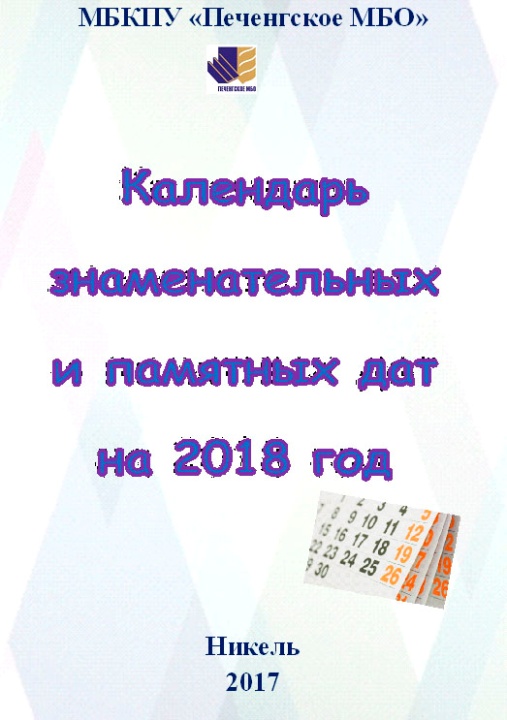 Никель2017Все даты рождения писателей (художников, композиторов, ученых и т.д.) даны по новому стилю. При расхождении в датах, взятых из разных источников, предпочтение отдается «Большой Советской Энциклопедии» («Большой Российской Энциклопедии»), либо «Краткой литературной энциклопедии». По решению ООН: 2010-2020 – Десятилетие, посвященное пустыням и борьбе с опустыниванием 2011-2020 – Десятилетие биоразнообразия 2011-2020 – Десятилетие действий по обеспечению безопасности дорожного движения 2013-2022 - Международное десятилетие за сближение культур 2014-2024 - Десятилетие устойчивой энергетики для всех 2016-2025 - Десятилетие действий Организации Объединенных Наций по проблемам питания 2018-2028 – Десятилетие действий «Вода для устойчивого развития» 2018 год планируется объявить: Годом России в Японии и Годом Японии в России 2018 год в России предлагается объявить: Годом театра Годом Единства России Годом гражданской активности и волонтерства Годом туризма между Россией и Индией Знаменательные даты по месяцамЯНВАРЬФЕВРАЛЬМАРТАПРЕЛЬМАЙИЮНЬИЮЛЬАВГУСТСЕНТЯБРЬОКТЯБРЬНОЯБРЬДЕКАБРЬКниги, журналы - юбиляры годаКниги:60 лет - Абрамов Ф.А. «Братья и сестры» (1958) 60 лет - Айтматов Ч.Т. «Джамиля» (1958) 160 лет - Аксаков С.Т. «Аленький цветочек» (1858) 180 лет - Андерсен Х.К. «Стойкий оловянный солдатик» (1838) 60 лет - Андреев Д.Л. «Роза мира» (1958) 120 лет - Андреев Л.Н. «Баргамот и Гараська» (1898) 95 лет - Арсеньев В.К. «Дерсу Узала» (1923) 200 лет - Байрон Д.Г. «Паломничество Чайльд Гарольда» (1818) 175 лет - Бальзак О. де «Утраченные иллюзии» (1843) 185 лет - Бальзак О. де «Евгения Гранде» (1833) 40 лет - Барто А.Л. «Думай, думай…» (1978) 90 лет - Беляев А.Р. «Человек-амфибия» (1928) 90 лет - Бианки В.В. «Лесная газета» (1928) 100 лет - Блок А.А. «Двенадцать», «Скифы» (1918) 95 лет - Бляхин П.А. «Красные дьяволята» (1923) 160 лет - Бодлер Ш. «Цветы зла» (1858) 665 лет - Боккаччо Д. «Декамерон» (1353) 90 лет - Брехт Б. «Трехгрошовая опера» (1928) 65 лет - Брэдбери Р.Д. «451 градус по Фаренгейту» (1953)85 лет - Булгаков М.А. «Жизнь господина де Мольера» (1933) 75 лет - Бунин И.А. «Темные аллеи» (1943) 45 лет - Васильев Б.Л. «Не стреляйте в белых лебедей» (1973) 150 лет - Верн Ж. «Дети капитана Гранта» (1868) 85 лет - Гайдар А.П. «Военная тайна» (1933) 60 лет - Гарсиа Маркес Г. «Полковнику никто не пишет» (1958) 135 лет - Григорович Д.В. «Гуттаперчевый мальчик» (1883) 95 лет - Грин А.С. «Алые паруса» (1923) 155 лет - Даль В.И. «Толковый словарь живого великорусского языка» (1863) 165 лет - Диккенс Ч. «Холодный дом» (1853) 35 лет - Довлатов С.Д. «Заповедник» (1983) 150 лет - Достоевский Ф.М. «Идиот» (1868) 170 лет - Достоевский Ф.М. «Белые ночи» (1848) 170 лет - Дюма А. (сын) «Дама с камелиями» (1848) 45 лет - Ерофеев В.В. «Москва – Петушки» (1973) 100 лет - Есенин С.А. «Преображение», «Голубень» (1918) 90 лет - Ильф И., Петров Е. «Двенадцать стульев» (1928) 75 лет - Инбер В.А. «Пулковский меридиан» (1943) 45 лет - Искандер Ф.А. «Сандро из Чегема» (1973) 200 лет - Карамзин Н.М. «История государства Российского» (1818)90 лет - Кёстнер Э. «Эмиль и сыщики» (1928) 135 лет - Коллоди К. «Приключения Пиноккио» (1883) 115 лет - Кудашева Р.А. «В лесу родилась ёлочка» (1903) 195 лет - Купер Д.Ф. «Пионеры» (1823) 180 лет - Лермонтов М.Ю. «Песня про купца Калашникова» (1838) 145 лет - Лесков Н.С. «Очарованный странник» (1873) 315 лет - Магницкий Л.Ф. «Арифметика, сиречь наука числительная» (1703) 140 лет - Мало Г. «Без семьи» (1878) 95 лет - Маршак С.Я. «Сказка о глупом мышонке», «Детки в клетке» (1923) 90 лет - Маяковский В.В. «Кем быть?» (1928) 65 лет - Носов Н.Н. «Приключения Незнайки и его друзей» (1953) 185 лет - Одоевский В.Ф. «Пестрые сказки» (1833) 90 лет - Олеша Ю.К. «Три толстяка» (1928) 25 лет - Пелевин В.О. «Жизнь насекомых» (1993) 175 лет - По Э.А. «Золотой жук» (1843) 185 лет - Пушкин А.С. «Евгений Онегин» (первое полное издание) (1833) 485 лет - Рабле Ф. «Гаргантюа и Пантагрюэль» (1533) 80 лет - Ремарк Э.М. «Три товарища» (1938) 70 лет - Рыбаков А.Н. «Кортик» (1948) 75 лет - Сент-Экзюпери А. де «Маленький принц» (1943) 195 лет - Скотт В. «Квентин Дорвард» (1823) 45 лет - Солженицын А.И. «Архипелаг ГУЛАГ» (1973) 50 лет - Солженицын А.И. «Раковый корпус», «В круге первом» (1968) 135 лет - Стивенсон Р.Л. «Остров сокровищ» (1883) 170 лет - Теккерей У. «Ярмарка тщеславия» (1848) 155 лет - Толстой Л.Н. «Казаки» (1863) 160 лет - Тургенев И.С. «Ася» (1858) 120 лет - Уэллс Г. «Война миров» (1898) 95 лет - Фурманов Д.А. «Чапаев» (1923) 50 лет - Хейли А. «Аэропорт» (1968) 155 лет - Чернышевский Н.Г. «Что делать?» (1863) 130 лет - Чехов А.П. «Медведь», «Предложение» (1888) 95 лет - Чуковский К.И. «Мойдодыр», «Муха-цокотуха», «Тараканище» (1923) 90 лет - Шолохов М.А. «Тихий Дон» (1928) 45 лет - Шукшин В.М. «Характеры» (1973) 175 лет - «Повесть временных лет» (впервые опубликована) (1843) Журналы:85 лет (1933) – «Техника – молодежи»60 лет (1958) – «Цветоводство»35 лет (1983) «Миша»25 лет (1993) – «Аквариум»20 лет (1998) – «В мире животных»Дни воинской славы и памятные даты России:Краеведческие знаменательные даты и события:Содержание:Календарь знаменательных дат………………………………………………………..3-30Книги, журналы-юбиляры……………………………………………………………..31-33Дни воинской славы и памятные даты России…………………………………….…34-35Краеведческие знаменательные и памятные даты…………………………….…….. 36-42Праздники, памятные даты, дни воинской славыПраздники, памятные даты, дни воинской славы85 лет с начала издания книжной серии «ЖЗЛ» («Жизнь замечательных людей») (1933)85 лет с начала издания книжной серии «ЖЗЛ» («Жизнь замечательных людей») (1933)1 январяДень Ильи Муромца 4-10 январяНеделя науки и техники для детей и юношества Неделя «Музей и дети» 8 январяДень детского кино (с 1998 г. по инициативе Московского детского фонда) 11 январяДень заповедников и национальных парков (с 1997 г. по инициативе Центра охраны дикой природы и Всемирного фонда дикой природы) 13 январяДень российской печати (с 1992 г.) 16 январяВсемирный день Битлз (с 2001 г. по решению ЮНЕСКО)18 января75 лет со дня прорыва блокады Ленинграда (1943)21 январяМеждународный день  объятий (появился в США в 1986 году под названием – Национальный день объятий, быстро распространился по всему миру)24 января75 лет со дня гибели Лени (Леонида Александровича) Голикова (1926-1943), юного партизана, Героя Советского Союза25 январяДень российского студенчества (Татьянин день) (с 2005 г.)27 январяМеждународный день памяти жертв Холокоста (с 2005 г. по решению Генеральной Ассамблеи ООН)28 январяОбщенародный праздник народов Севера «Здравствуй, Солнце!», отмечается с 1969 года в последнее воскресенье января31 января75 лет со дня окончания Сталинградской битвы (1943)Наука, открытия, изобретенияНаука, открытия, изобретения4 января375 лет со дня рождения Исаака Ньютона (1643-1727), английского физика и математика12 января115 лет со дня рождения И. В. Курчатова, физика (1903-1960)ЛитератураЛитература1 января195 лет со дня рождения Шандора Петефи (1823-1949), венгерского поэта 2 января60 лет со дня рождения Тима Собакина (Андрея Викторовича Иванова) (р. 1958), русского детского поэта 6 января90 лет со дня рождения Льва Ивановича Кузьмина (1928-2000), русского детского писателя 9 января95 лет со дня рождения Бориса Алексеевича Чичибабина (Полушина) (1923-1994), русского поэта 10 января135 лет со дня рождения Алексея Николаевича Толстого (1883-1945), русского писателя 12 января390 лет со дня рождения Шарля Перро (1628-1703), французского писателя-сказочника, поэта, критика  14 января95 лет со дня рождения Юрия Иосифовича Коринца (1923-1989), русского детского писателя, переводчика14 января200 лет со дня рождения Сакариаса Топелиуса (1818-1898), финского писателя, сказочника, историка19 января120 лет со дня рождения Александра Ильича Безыменского (1898-1973) русского поэта 19 января115 лет со дня рождения Натальи Петровны Кончаловской (1903-1988), русской писательницы, поэтессы, переводчицы19 января155 лет со дня рождения Александра Серафимовича (Александра Серафимовича Попова) (1863-1949), русского писателя 21 января115 лет со дня рождения Николая Михайловича Верзилина (1903-1984), русского писателя, автора научно-популярных книг, ученого-биолога22 января230 лет со дня рождения Джорджа Ноэля Гордона Байрона (1788-1824), английского поэта22 января90 лет со дня рождения Петра Лукича Проскурина (1928-2001), русского писателя23 января235 лет со дня рождения Стендаля (Анри-Мари Бейля) (1783-1842), французского писателя24 января145 лет со дня рождения Дмитрия Николаевича Ушакова (1873-1942), русского филолога, языковеда, диалектолога25 января80 лет со дня рождения Владимира Семеновича Высоцкого (1938-1980), русского поэта, автора и исполнителя песен, актера театра и кино28 января165 лет со дня рождения Владимира Сергеевича Соловьева (1853-1900), русского философа, богослова, поэта и публицистаИскусствоИскусство4 января65 лет со дня рождения Игоря Юльевича Олейникова (р. 1953), художника-иллюстратора, аниматора6 января80 лет со дня рождения Ларисы Ефимовны Шепитько (1938-1979), русского кинорежиссера, сценариста, актрисы 8 января135 лет со дня рождения Павла Николаевича Филонова (1883-1941), русского живописца9 января95 лет со дня рождения Эдуарда Савельевича Колмановского (1923-1994), русского композитора 17 января155 лет со дня рождения Константина Сергеевича Станиславского (1863-1938), русского актера, режиссера, педагога, теоретика театра19 января75 лет со дня рождения Дженис Джоплин (1943-1970), американской блюзовой и рок-певицы, композитора21 января115 лет со дня рождения Георгия Григорьевича Нисского (1903-1987), русского живописца-пейзажиста22 января120 лет со дня рождения Сергея Михайловича Эйзенштейна (1898-1948), русского режиссёра театра и кино, художника, сценариста, педагога24 января65 лет со дня рождения Юрия Абрамовича Башмета (р. 1953), русского альтиста-виртуоза, дирижера 24 января170 лет со дня рождения Василия Ивановича Сурикова (1848-1916), русского живописца27 января70 лет со дня рождения Михаила Николаевича Барышникова (р. 1948), русского артиста балета, балетмейстера30 января95 лет со дня рождения Леонида Иовича Гайдая (1923-1993), русского кинорежиссера, сценариста31 января125 лет со дня рождения Аркадия Александровича Пластова (1893-1972), русского живописцаПраздники, памятные даты, дни воинской славыПраздники, памятные даты, дни воинской славы200 лет назад (1818) вышли в свет первые 8 томов "Истории государства Российского" Н. М. Карамзина200 лет назад (1818) вышли в свет первые 8 томов "Истории государства Российского" Н. М. КарамзинаНеделя безопасного Рунета, отмечается с 2008 г. по инициативе РОЦИТ и российского офиса Microsoft, в дни, предшествующие Всемирному дню безопасного Интернета Неделя безопасного Рунета, отмечается с 2008 г. по инициативе РОЦИТ и российского офиса Microsoft, в дни, предшествующие Всемирному дню безопасного Интернета 6 февраляВсемирный день безопасного Интернета, отмечается с 2004 г. по инициативе Европейской комиссии, в первый вторник февраля6 февраляМеждународный день саамов (с 1992 г. по решению 15-й конференции Союза саамов) 8 февраляДень российской науки (с 2000 г.) 8 февраляДень памяти юного героя-антифашиста (с 1964 г. по решению Генеральной Ассамблеи ООН) 14 февраляМеждународный день дарения книг (с 2012 г.) 14 февраляДень компьютерщика (неофициальный, но широко отмечаемый в профессиональном мире праздник. В этот день в 1946 году научному миру и всем заинтересованным был продемонстрирован первый реально работающий электронный компьютер ENIAC) 14 февраляДень святого Валентина (День всех влюбленных) 20 февраляВсемирный день социальной справедливости (с 2009 г. по решению Генеральной Ассамблеи ООН) 21 февраляМеждународный день родного языка (с 2000 г. по решению Генеральной конференции ЮНЕСКО) 23 февраляДень защитника Отечества (ФЗ «О днях воинской славы и памятных датах России» от 13 марта 1995 г.) 27 февраля75 лет со дня гибели Александра Матвеевича Матросова (1924-1943), гвардии рядового, Героя Советского Союза 28 февраляДень Калевалы (карело-финского народного эпоса) (официально празднуется с 1978 г.) ЛитератураЛитература4 февраля145 лет со дня рождения Михаила Михайловича Пришвина (1873-1954), русского писателя 8 февраля190 лет со дня рождения Жюля Верна (1828-1905), французского писателя 9 февраля80 лет со дня рождения Юрия Иосифовича Коваля (1938-1995), русского детского писателя, сценариста9 февраля235 лет со дня рождения Василия Андреевича Жуковского (1783-1852), русского поэта, переводчика10 февраля80 лет со дня рождения Георгия Александровича Вайнера (1938-2009), русского писателя, сценариста, журналист14 февраля115 лет со дня рождения Жоржа Жозефа Кристиана Сименона (1903-1989), французского писателя15 февраля90 лет со дня рождения Эно Рауда (1928-1996), эстонского детского писателя 22 февраля75 лет со дня рождения Эдуарда Вениаминовича Лимонова (Савенко) (р. 1943), русского писателя, поэта, публициста, политического деятеля 22 февраля90 лет со дня рождения Владимира Лукьяновича Разумневича (1928-1996) русского писателя, литературоведа 23 февраля115 лет со дня рождения Юлиуса Фучика (1903-1943), чешского писателя, публициста, журналиста, критика28 февраля485 лет со дня рождения Мишеля Монтеня (1533-1592), французского философа, писателя ИскусствоИскусство10 февраля115 лет со дня рождения Матвея Исааковича Блантера (1903-1990), русского композитора-песенника10 февраля85 лет со дня рождения Михаила Михайловича Рощина (Гибельмана) (1933-2010), русского драматурга, прозаика, сценариста13 февраля135 лет со дня рождения Евгения Багратионовича Вахтангова (1883-1922), русского театрального режиссера, актера, педагога 13 февраля145 лет со дня рождения Федора Ивановича Шаляпина (1873-1938), русского оперного и камерного певца (бас) 23 февраля140 лет со дня рождения Казимира Севериновича Малевича (1878-1935), русского живописцаПраздники, памятные даты, дни воинской славыПраздники, памятные даты, дни воинской славы405 лет назад (1613) Земский собор избрал русским царем Михаила Федоровича Романова – первого русского царя из династии Романовых405 лет назад (1613) Земский собор избрал русским царем Михаила Федоровича Романова – первого русского царя из династии Романовых200 лет назад (1818) в Москве состоялось открытие памятника Кузьме Минину и Дмитрию Пожарскому200 лет назад (1818) в Москве состоялось открытие памятника Кузьме Минину и Дмитрию Пожарскому1 мартаВсемирный день гражданской обороны (с 1990 г. по инициативе МОГО (Международной организации гражданской обороны), 1 марта вступил в силу Устав МОГО, который одобрили 18 государств) 1 мартаВсемирный день кошек (с 2004 г. по предложению Московского музея кошек при поддержке ООН) 3 мартаВсемирный день дикой природы (с 2014 г. по решению Генеральной Ассамблеи ООН) 3 мартаВсемирный день писателя (Всемирный день мира для писателя) (с 1986 г. по решению международного конгресса ПЕН-клуба) 4 мартаМеждународный день детского телевидения и радиовещания отмечается с 1995 г. по инициативе Детского фонда Организации объединённых наций (ЮНИСЕФ) в первое воскресенье марта (с 2009 года, ранее проводился в первое воскресенье декабря) 7 мартаВсемирный день чтения вслух проводится с 2010 г. по инициативе общественной организации LitWorld в первую среду марта 8 мартаМеждународный женский день (в России впервые праздновался в 1913 г.) 14 мартаДень православной книги (с 2010 г., по решению Священного Синода Русской Православной Церкви) 15 мартаВсемирный день прав потребителей (с 1983 г. по инициативе Всемирной организации потребителей)  День прав потребителей в России (отмечается с 1989 г. в связи с созданием Всесоюзной федерации потребительских обществ) 19 мартаДень моряка-подводника (годовщина создания подводных сил Российского флота) 20 мартаМеждународный день счастья (с 2013 г., по решению Генеральной Ассамблеи ООН) 21 мартаВсемирный день Земли (впервые провозглашен в 1971 г., в 1990 г. стал международной акцией) 21 мартаВсемирный день поэзии (с 1999 г. по решению ЮНЕСКО)21 мартаМеждународный день лесов (с 2013 г. по решению Генеральной Ассамблеи ООН) 21 марта-Международный день театра кукол (с 2003 г. по решению Конгресса УНИМА (Международного союза деятелей театров кукол)22 мартаВсемирный день водных ресурсов (с 1993 г. по решению Генеральной Ассамблеи ООН) 22 мартаДень Балтийского моря (с 1986 г. по решению Хельсинкской комиссии (ХЕЛКОМ)23-29 мартаНеделя детской и юношеской книги (с 1943 г.) Неделя музыки для детей и юношества 25 мартаДень работника культуры в России (установлен в 2007 году) 27 мартаМеждународный день театра (с 1961 г. по решению IX конгресса Международного института театра при ЮНЕСКО) 31 мартаМеждународная акция «Час Земли» отмечается с 2007 г. по инициативе Всемирного фонда дикой природы в последнюю субботу марта ЛитератураЛитература1 марта155 лет со дня рождения Федора Сологуба (Федора Кузьмича Тетерникова) (1863-1927), русского поэта, прозаика, драматурга, публициста 6 марта90 лет со дня рождения Габриэля Гарсиа Маркеса (1928-2014), колумбийского писателя, журналиста, лауреата Нобелевской премии по литературе 1982 г. 7 марта90 лет со дня рождения Владимира Алексеевича Чивилихина (1928-1984), русского писателя 8 марта90 лет со дня рождения Олега Григорьевича Чухонцева (р. 1938), русского поэта12 марта95 лет со дня рождения Святослава Владимировича Сахарнова (1923-2010), русского детского писателя13 марта180 лет со дня рождения Раффаэлло Джованьоли (1838-1915), итальянского писателя, историка 13 марта130 лет со дня рождения Антона Семеновича Макаренко (1888-1939), русского педагога и писателя 16 марта95 лет со дня рождения Валерия Владимировича Медведева (Валерия Ивановича Маринина) (1923-1997), русского детского писателя, актера театра и кино 16 марта115 лет со дня рождения Тамары Григорьевны Габбе (1903-1960), русской писательницы, переводчицы, драматурга17 марта110 лет со дня рождения Бориса Николаевича Полевого (Кампова) (1908-1981), русского писателя, журналиста 20 марта85 лет со дня рождения Геннадия Яковлевича Снегирева (1933-2004), русского детского писателя-природоведа 28 марта150 лет со дня рождения Максима Горького (Алексея Максимовича Пешкова) (1868-1936), русского писателя, драматурга, публициста 30 марта175 лет со дня рождения Константина Михайловича Станюковича (1843-1903), русского писателя 31 марта175 лет со дня рождения Марии Дмитриевны Кривополеновой (1843-1924) русской сказительницы, песенницы, сказочницы Наука, открытия, изобретенияНаука, открытия, изобретения12 марта155 лет со дня рождения Владимира Ивановича Вернадского (1863-1945), русского ученого, естествоиспытателя, мыслителяИскусствоИскусство4 марта340 лет со дня рождения Антонио Лучо Вивальди (1678-1741), итальянского композитора, скрипача-виртуоза.7 марта140 лет со дня рождения Бориса Михайловича Кустодиева (1878-1927), русского живописца, графика, театрального художника 11 марта100 лет со дня рождения Мариуса Ивановича Петипа (1818-1910), русского балетмейстера и педагога французского происхождения 17 марта80 лет со дня рождения Рудольфа Хаметовича Нуреева (Нуриева) (1938-1993), русского артиста балета, балетмейстера 20 марта190 лет со дня рождения Генрика Юхана Ибсена (1828-1906), норвежского драматурга, основателя европейской «новой драмы» 28 марта85 лет со дня рождения Александра Наумовича Митты (р. 1933), русского кинорежиссера 29 марта120 лет со дня рождения Аминадава Моисеевича Каменского (1898-1976), русского художника-графика, книжного иллюстратора 30 марта165 лет со дня рождения Винсента Ван Гога (1853-1890), голландского живописца 31 марта70 лет со дня рождения Владимира Натановича Винокура (р. 1948), русского артиста эстрады, мастера сатирического жанра Праздники, памятные даты, дни воинской славыПраздники, памятные даты, дни воинской славы1 апреляМеждународный день птиц 1 апреляДень смеха. День дурака. Профессиональный праздник писателей-сатириков 2 апреляМеждународный день детской книги (с 1967 г. в день рождения Х.К. Андерсена по решению Международного совета по детской книге (IBBY) 2 апреляДень единения народов России и Беларуси (с 1996 г.)7 апреляВсемирный день здоровья (с 1950 г. по инициативе Всемирной организации здравоохранения (ВОЗ)7 апреляДень памяти экипажа подводной лодки «Комсомолец» на российском флоте (1989) 7 апреляДень рождения Рунета (с 1994 г.) 11 апреляМеждународный день освобождения узников фашистских концлагерей (установлен в память об интернациональном восстании узников концлагеря Бухенвальд, приурочен ко дню вхождения американских войск на его территорию) 12 апреляВсемирный день авиации и космонавтики (в ознаменование первого полёта человека в космос) Международный день полёта человека в космос (с 2011 г. по решению Генеральной Ассамблеи ООН) 12 апреляДень космонавтики в России (с 1962 г. Указом Президиума Верховного Совета СССР) 15 апреляВсемирный День Культуры (с 1935 г., приурочен ко дню подписания Международного договора – Пакта Мира, или Пакта Рериха) 18 апреляМеждународный день памятников и исторических мест (День всемирного наследия) (с 1984 г. по решению Ассамблеи Международного совета по вопросам охраны памятников и достопримечательных мест (ИКОМОС), созданного при ЮНЕСКО) 22 апреляМеждународный день Матери-Земли (с 2010 г. по решению Генеральной Ассамблеи ООН) 23 апреляВсемирный день книги и авторского права (с 1996 г. по решению ЮНЕСКО)24 апреляМеждународный день солидарности молодежи (с 1957 г. по решению Всемирной федерации демократической молодежи (ВФДМ) 24 апреляВсемирный день защиты лабораторных животных (с 1979 г. по решению Международной Ассоциацией против болезненных экспериментов над животными (ИнтерНИЧ) 26 апреляМеждународный день интеллектуальной собственности с 2002 г. по решению ВОИС (Всемирной организации интеллектуальной собственности) 29 апреляМеждународный день танца (с 1982 г. по решению ЮНЕСКО) 29 апреляВсемирный день породненных городов, отмечается с 1963 г. по решению Всемирной федерации породненных городов в последнее воскресенье апреля 30 апреляМеждународный день джаза (с 2011 г. по решению Генеральной конференции ЮНЕСКО) ЛитератураЛитература1 апреля90 лет со дня рождения Валентина Дмитриевича Берестова (1928-1998), русского детского поэта 3 апреля115 лет со дня рождения Софьи Абрамовны Могилевской (1903-1981), русской детской писательницы4 апреля80 лет со дня рождения Ильи Рахмиэлевича Резника (р. 1938), русского поэта-песенника4 апреля200 лет со дня рождения Томаса Майн Рида (1818-1883), английского писателя 12 апреля195 лет со дня рождения Александра Николаевича Островского (1823-1886), русского драматурга13 апреля135 лет со дня рождения Демьяна Бедного (Ефима Алексеевича Придворова) (1883-1945), русского поэта 15 апреля115 лет со дня рождения Федора Федоровича Кнорре (1903-1987), русского прозаика, драматурга, сценариста 15 апреля85 лет со дня рождения Бориса Натановича Стругацкого (1933-2012), русского писателя-фантаста 24 апреля110 лет со дня рождения Веры Чаплиной (Веры Васильевны Михайловой) (1908-1994), русской детской писательницы-анималиста25 апреля145 лет со дня рождения Уолтера Де Ла Мэра (1873-1956), английского детского поэта, сказочника30 апреля135 лет со дня рождения Ярослава Гашека (1883-1923), чешского писателя-сатирика, драматургаИскусствоИскусство1 апреля145 лет со дня рождения Сергея Васильевича Рахманинова (1873-1943), русского композитора 4 апреля85 лет со дня рождения Алексея Дементьевича Шмаринова (р. 1933), русского художника, книжного графика 13 апреля135 лет со дня рождения Александра Васильевича Александрова (1883-1946), русского композитора, хорового дирижера, педагога 25 апреля100 лет со дня рождения Эллы Джейн Фицджеральд (1918-1996), американской певицы, «первой леди» джаза 26 апреля220 лет со дня рождения Фердинана Виктора Эжена Делакруа (1798-1863), французского живописца и графика Праздники, памятные даты, дни воинской славыПраздники, памятные даты, дни воинской славы1 маяМеждународный день солидарности трудящихся (с 1889 г. по решению Конгресса II Интернационала) 1 маяПраздник Весны и Труда в России (с 1992 г.) 1 мая165 лет со дня основания (1853) А.И. Герценом в Лондоне Вольной русской типографии3 маяВсемирный день свободы печати (с 1994 г. по решению Генеральной Ассамблеи ООН) 3 маяДень Солнца (с 1994 г. на добровольной основе организует европейское отделение Международного общества солнечной энергии (МОСЭ) 7 маяДень радио (с 1945 г.) 8 маяВсемирный день Красного Креста и Красного Полумесяца (с 1953 г., учрежден в честь швейцарского гуманиста, врача и общественного деятеля Анри Дюнана (1828-1910), который родился в этот день) 8-9 маяДни памяти и примирения, посвященные памяти жертв Второй мировой войны (с 2005 г. по решению Генеральной Ассамблеи ООН) 9 маяДень Победы в Великой Отечественной войне 1941–1945 годов 12 маяВсемирный день медицинской сестры (в России отмечается с 1993 г.) 15 маяМеждународный день семьи (с 1994 г. по решению Генеральной Ассамблеи ООН) 18 маяМеждународный день музеев (с 1977 г. по решению Генеральной конференции ICOM (Международного совета музеев) 21 маяВсемирный день культурного разнообразия во имя диалога и развития (с 2003 г. по решению Генеральной Ассамблеи ООН) 22 маяМеждународный день биологического разнообразия (с 2001 г. по решению Генеральной Ассамблеи ООН) 24 маяДень славянской письменности и культуры (в России с 1986 г.)24 маяДень памяти святых равноапостольных братьев Кирилла и Мефодия (в России с 1863 г.) 24 маяЕвропейский день парков (с 1999 г. по инициативе Федерации ЕВРОПАРК)27 маяОбщероссийский день библиотек (с 1995 г.) 27 мая135 лет назад (1883) был открыт для посетителей Государственный исторический музей в Москве 31 маяВсемирный день без табака (с 1988 г. по решению Всемирной ассамблеи ВОЗ (Всемирной организации здравоохранения) ЛитератураЛитература7 мая115 лет со дня рождения Николая Алексеевича Заболоцкого (1903-1958), русского поэта, переводчика 12 мая85 лет со дня рождения Андрея Андреевича Вознесенского (1933-2010), русского поэта14 мая90 лет со дня рождения Софьи Леонидовны Прокофьевой (р. 1928), русской детской писательницы-сказочницы 23 мая120 лет со дня рождения Скотта О`Делла (1898-1989), американского детского писателя, лауреата Международной премии Х.К. Андерсена 26 мая80 лет со дня рождения Людмилы Стефановны Петрушевской (р. 1938), русской писательницы, драматурга27 мая115 лет со дня рождения Елены Александровны Благининой (1903-1989), русской детской поэтессы28 мая100 лет со дня рождения Леонида Яковлевича Гальперштейна (1918-2007), русского писателя, автора научно-познавательных книг для детей29 мая110 лет со дня рождения Овсея Овсеевича Дриза (1908-1971), еврейского детского поэта 31 мая70 лет со дня рождения Светланы Александровны Алексиевич (р. 1948), белорусской писательницы, журналистки, лауреата Нобелевской премии по литературе 2015 года ИскусствоИскусство7 мая185 лет со дня рождения Иоганнеса Брамса (1833-1897), немецкого композитора, пианиста, дирижера 13 мая95 лет со дня рождения Исаака Иосифовича Шварца (1923-2009), русского композитора19 мая130 лет со дня рождения Владимира Михайловича Конашевича (1888-1963), русского художника-графика, книжного иллюстратора 20 мая90 лет со дня рождения Иллариона Владимировича Голицына (1928-2007), русского живописца, графика 27 мая135 лет со дня рождения Дмитрия Исидоровича Митрохина (1883-1973), русского художника-иллюстратора, графика Праздники, памятные даты, дни воинской славыПраздники, памятные даты, дни воинской славы1 июняМеждународный день защиты детей (с 1950 г. по решению конгресса Международной демократической федерации женщин) 1 июняВсемирный день родителей (с 2013 г. по решению Генеральной Ассамблеи ООН) 1 июняДень Северного флота (с 1996 г.) 4 июняМеждународный день невинных детей – жертв агрессии (с 1983 г. по решению Генеральной Ассамблеи ООН) 19 5 июняВсемирный день окружающей среды (с 1973 г. по решению Генеральной Ассамблеи ООН) 6 июняПушкинский день России (с 1997 г.) 6 июняДень русского языка в России (с 2011 г.) 8 июняВсемирный день океанов (с 2009 г. по решению Генеральной Ассамблеи ООН) 12 июняДень России (с 1994 г., современное название с 2002 г.) 12 июняВсемирный день действий за устранение детского труда (с 2002 г., по решению Генеральной конференции Международной организации труда (МОТ) 14 июняВсемирный день донора крови (с 2004 г., по решению Международной Федерации обществ Красного Креста и Красного Полумесяца, Международной федерации доноров крови при поддержке Всемирной организации здравоохранения (ВОЗ) 19 июняВсемирный день детского футбола (с 2001 г., на основании соглашения между Детским фондом ООН /ЮНИСЕФ/ и Международной федерацией футбольных ассоциаций /ФИФА/ в рамках международного движения «Голосуйте за детей») 19 июняПраздник «Алые паруса» – день выпускников средних школ (проводится в Санкт-Петербурге) 21 июняМеждународный день скейтбординга (с 2004 г., по инициативе Международной Ассоциации Скейтборд Компаний (IASC) 22 июняДень памяти и скорби в России (с 1996 г.) 23 июняМеждународный Олимпийский день (с 1948 г. по решению Международного олимпийского комитета (МОК) 25 июняДень моряка (День мореплавателя) (с 2011 г. по предложению и под эгидой Международной морской организации) 26 июняМеждународный день борьбы с наркоманией и незаконным оборотом наркотиков (с 1988 г., по решению Генеральной Ассамблеи ООН) 27 июняВсемирный день рыболовства (с 1985 г., по решению Международной конференции по регулированию и развитию рыболовства) 17 июняМеждународный день отца, отмечается в третье воскресенье июня 27 июняДень молодежи в России (с 1993 г.) ЛитератураЛитература1 июня95 лет со дня рождения Бориса Андреевича Можаева (1923-1996), русского писателя-деревенщика 3 июня85 лет со дня рождения Андрея Яковлевича Сергеева (1933-1998), русского поэта, прозаика, переводчика, лауреата Букеровской премии (1996) 5 июня120 лет со дня рождения Федерико Гарсиа Лорки (1898-1936), испанского поэта, драматурга6 июня80 лет со дня рождения Игоря Александровича Мазнина (1938-2007), русского детского поэта, переводчика 7 июня85 лет со дня рождения Аркадия Арканова (Аркадия Михайловича Штейнбока) (1933-2015), русского писателя-сатирика, драматурга 12 июня140 лет со дня рождения Джеймса Оливера Кервуда (1878-1927), американского писателя, защитника окружающей среды 12 июня120 лет со дня рождения Михаила Ефимовича Кольцова (Моисея Фридлянда) (1898-1940), русского публициста, журналиста, писателя14 июня195 лет со дня рождения Петра Лавровича Лаврова (1823-1900), русского философа, историка, одного из идеологов народничества17 июня115 лет со дня рождения Михаила Аркадьевича Светлова (Шейнкмана) (1903-1964) русского поэта 21 июня70 лет со дня рождения Василия Васильевича Головачева (р. 1948), русского писателя-фантаста 22 июня115 лет со дня рождения Марии Павловны Прилежаевой (1903-1989), русской писательницы22 июня120 лет со дня рождения Эриха Марии Ремарка (1898-1970), немецкого писателя 22 июня95 лет со дня рождения Георгия Юрмина (Юрия Альфредовича Менакера) (1923-2007), русского детского писателя 24 июня90 лет со дня рождения Инны Львовны Лиснянской (1928-2014), русской поэтессы 25 июня115 лет со дня рождения Джорджа Оруэлла (Эрика Артура Блэра) (1903-1950), английского писателя, публицистаИскусствоИскусство4 июня115 лет со дня рождения Евгения Александровича Мравинского (1903-1988) русского дирижера6 июня115 лет со дня рождения Арама Ильича Хачатуряна (1903-1978), советского композитора, дирижера 7 июня170 лет со дня рождения Эжена Анри Поля Гогена (1848-1903), французского живописца13 июня110 лет со дня рождения Бориса Александровича Дехтерева (1908-1993), русского художника-графика, книжного иллюстратора 15 июня175 лет со дня рождения Эдварда Хагерупа Грига (1843-1907), норвежского композитора 16 июня145 лет со дня рождения Антонины Васильевны Неждановой (1873-1950), русской оперной певицы 17 июня200 лет со дня рождения Шарля Франсуа Гуно (1818-1893), французского композитора25 июня55 лет со дня рождения Джорджа Майкла (Георгиоса Кириакоса Панайоту) (1963-2016), английского эстрадного певца, поэта, композитора Праздники, памятные даты, дни воинской славыПраздники, памятные даты, дни воинской славы4 июляМеждународный день уфолога (с 1947 г.)7 июляЕвропейский день шоколада (приурочен к дате привоза первой партии шоколада из Америки в Испанию – 7 июля 1550 г.) 8 июляДень Семьи, Любви и Верности в России 8 июляДень памяти святых князя Петра и княгини Февронии Муромских, чудотворцев, покровителей семьи и брака8 июляДень рыбака, профессиональный праздник, учреждён Указом Президиума Верховного Совета СССР, отмечается с 1965 г. во второе воскресенье июля 11 июляВсемирный день народонаселения (с 1989 г., по инициативе Совета управляющих Программы развития ООН /ПРООН/) 11 июляВсемирный день шоколада (с 1995 г.) 20 июляМеждународный день шахмат (с 1966 г., по инициативе Всемирной шахматной федерации (ФИДЕ) 27 июляДень системного администратора, отмечается с 2000 г., в России – с 2006 г. в последнюю пятницу июля 29 июляДень военно-морского флота, отмечается с 1939 г. на основании постановления Совнаркома СССР и ЦК ВКП(б) в последнее воскресенье июля 30 июляМеждународный день дружбы (с 2011 г., по решению Генеральной Ассамблеи ООН) ЛитератураЛитература1 июля80 лет со дня рождения Александра Ефимовича Курляндского (р. 1938), русского детского писателя, драматурга, сценариста-мультипликатора3 июля135 лет со дня рождения Франца Кафки (1883-1924), австрийского писателя 5 июля115 лет со дня рождения Владимира Григорьевича Сутеева (1903-1993), русского детского писателя-сказочника, художника-иллюстратора, режиссера-мультипликатора 5 июля60 лет со дня рождения Андрея Алексеевича Усачева (р. 1958), русского детского писателя, поэта, драматурга 10 июля100 лет со дня рождения Джеймса Олдриджа (1918-2015), английского писателя, журналиста 13 июля90 лет со дня рождения Валентина Саввича Пикуля (1928-1990), русского писателя 14 июля275 лет со дня рождения Гавриила Романовича Державина (1743-1816), русского поэта, государственного деятеля 14 июля90 лет со дня рождения Нодара Владимировича Думбадзе (1928-1984), грузинского писателя15 июля110 лет со дня рождения Бориса Леонтьевича Горбатова (1908-1954), русского писателя 16 июля90 лет со дня рождения Андрея Дмитриевича Дементьева (р. 1928), русского поэта 16 июля90 лет со дня рождения Роберта Шекли (1928-2005), американского писателя-фантаста 18 июля85 лет со дня рождения Евгения Александровича Евтушенко (р. 1933), русского поэта19 июля115 лет со дня рождения Ольги Ивановны Высотской (1903-1970), русской детской поэтессы, сказочницы, драматурга 19 июля125 лет со дня рождения Владимира Владимировича Маяковского (1893-1930), русского поэта, драматурга 20 июля115 лет со дня рождения Георгия Алексеевича Скребицкого (1903-1964), русского детского писателя-натуралиста 21 июля70 лет со дня рождения Михаила Николаевича Задорнова (р. 1948), русского писателя-сатирика 21 июля125 лет со дня рождения Ганса Фаллады (Рудольфа Вильгельма Фридриха Дитцена) (1893-1947), немецкого писателя-реалиста, автора сказок для детей 22 июля140 лет со дня рождения Януша Корчака (Генрика Гольдшмидта) (1878-1942), польского педагога, писателя, врача 24 июля190 лет со дня рождения Николая Гавриловича Чернышевского (1828-1889), русского писателя, публициста, литературного критика 25 июля95 лет со дня рождения Марии Грипе (Марии Стины Вальтер) (1923-2007), шведской детской писательницы, лауреата Международной премии Х.К. Андерсена (1974) 27 июля165 лет со дня рождения Владимира Галактионовича Короленко (1853-1921), русского писателя, журналиста, публициста 29 июля100 лет со дня рождения Владимира Дмитриевича Дудинцева (1918-1998), русского писателя Наука, открытия, изобретенияНаука, открытия, изобретения14 июля85 лет назад (1933) началась экспедиция ледокола «Челюскин» по Северному морскому пути ИскусствоИскусство7 июля155 лет со дня рождения Владимира Леонидовича Дурова (1863-1934), русского артиста цирка, дрессировщика, детского писателя 15 июля165 лет со дня рождения Марии Николаевны Ермоловой (1853-1928), русской драматической актрисы 18 июля65 лет со дня рождения Григория Васильевича Гладкова (р. 1953), русского композитора, барда 24 июля215 лет со дня рождения Адольфа Шарля Адана (1803-1856), французского композитора25 июля125 лет со дня рождения Бориса Владимировича Иогансона (1893-1973), русского живописца 26 июля75 лет со дня рождения Мика Джаггера (Майкла Филиппа Джаггера) (р. 1943), английского рок-музыканта, солиста группы «Роллинг Стоунз» 26 июля120 лет со дня рождения Александра Григорьевича Тышлера (1898-1980), русского живописца, графика, скульптора, театрального художника 30 июля90 лет со дня рождения Льва Алексеевича Токмакова (1928-2010), русского художника-иллюстратора Праздники, памятные даты, дни воинской славыПраздники, памятные даты, дни воинской славы6 августаДень Хиросимы. Всемирный день борьбы за запрещение ядерного оружия (6 августа 1945 г. американская авиация подвергла атомной бомбардировке японский город Хиросима) 9 августаМеждународный день коренных народов мира (с 1995 г, по решению Генеральной Ассамблеи ООН) 12 августаМеждународный день молодежи (с 2000 г., по решению Генеральной Ассамблеи ООН) 13 августаМеждународный день левши (впервые в США в 1976 г., по решению Международной конференции левшей) 16 августаМеждународный день бездомных животных (с 1992 г., по предложению Международного общества прав животных /ISAR/) 22 августаДень Государственного флага Российской Федерации (с 1994 г.) 27 августаДень российского кино (с 1980 г.) 29 августаМеждународный день действий против ядерных испытаний (с 2010 г., по решению Генеральной Ассамблеи ООН) ЛитератураЛитература4 августа70 лет со дня рождения Данила Аркадьевича Корецкого (р. 1948), русского писателя, ученого-криминолога 5 августа120 лет со дня рождения Василия Ивановича Лебедева-Кумача (1898-1949), русского поэта-песенника 11 августа210 лет со дня рождения Владимира Федоровича Одоевского (1803-1869), русского писателя 12 августа155 лет со дня рождения Игнатия Наумовича Граната (1863-1941), русского издателя, вместе с братом Александром Наумовичем основавшего издательство «Гранат» (вошло в историю изданием многотомного «Энциклопедического словаря») 15 августа140 лет со дня рождения Раисы Адамовны Кудашевой (1878-1964), русской поэтессы 15 августа160 лет со дня рождения Эдит Несбит (1858-1924), английской детской писательницы 17 августа220 лет со дня рождения Антона Антоновича Дельвига (1798-1831), русского поэта 26 августа80 лет со дня рождения Владимира Степановича Губарева (р. 1938), русского писателя-фантаста, драматурга, журналиста 31 августа110 лет со дня рождения Уильяма Сарояна (1908-1981), американского писателя ИскусствоИскусство9 августа55 лет со дня рождения Уитни Элизабет Хьюстон (1963-2012), американской эстрадной певицы, актрисы 13 августа115 лет со дня рождения Анатолия Владимировича Кокорина (1908-1987), русского художника-графика, книжного иллюстратора16 августа60 лет со дня рождения Мадонны (Мадонны Луизы Вероники Чикконе) (р. 1958), американской эстрадной певицы, автора книг для детей 27 августа115 лет со дня рождения Натальи Ильиничны Сац (1903-1993), русского театрального режиссера, создателя первого в мире детского музыкального театра 29 августа60 лет со дня рождения Майкла Джозефа Джексона (1958-2009), американского эстрадного певцаПраздники, памятные даты, дни воинской славыПраздники, памятные даты, дни воинской славы1 сентябряДень знаний в России (с 1985 г.) 8 сентябряМеждународный день распространения грамотности (с 1966 г., по решению ЮНЕСКО) 8 сентябряМеждународный день солидарности журналистов (с 1958 г., по решению Международной организации журналистов (МОЖ) 8 сентябряДень солидарности городов Всемирного культурного наследия (отмечается с 1995 г. в день создания международной негосударственной автономной некоммерческой Организации городов Всемирного наследия (ОГВН) в 1993 г.) 9 сентябряМеждународный день памяти жертв фашизма отмечается во второе воскресенье сентября 9 сентябряВсемирный день красоты (с 1995 г., по инициативе Международного комитета эстетики и косметологии (СИДЕСКО), в России – с 2000 г.) 9 сентября85 лет со дня основания (1933) издательства «Детская литература» (до 1963 года – «Детгиз») 10 сентябряВсемирный день предотвращения самоубийств (суицида) (с 2003 г., по инициативе Международной ассоциации по предотвращению самоубийств (МАПС) при активной поддержке Всемирной организации здравоохранения (ВОЗ) и под патронажем ООН13 сентябряДень программиста в России (с 2009 г., отмечается в 256-й день года) 13 сентября95 лет со дня рождения Зои Анатольевны Космодемьянской (1923-1941), партизанки, Героя Советского Союза15 сентябряМеждународный день демократии (с 2008 г., по решению Генеральной Ассамблеи ООН) 16 сентябряМеждународный день охраны озонового слоя (с 1994 г., по решению Генеральной Ассамблеи ООН) 19 сентябряМеждународный пиратский день (День «Говори как пират») (с 1995 г., придуман в США, инициаторы - Джон Баур и Марк Саммерс, в России отмечается с 2014 г.) 21 сентябряМеждународный день мира (с 2002 г., по решению Генеральной Ассамблеи ООН; с 1981по 2001 гг. отмечался в третий вторник сентября) 26 сентябряЕвропейский день языков (с 2002 г. по решению Совета Европы) 27 сентябряВсемирный день туризма (с 1980 г., по решению Генеральной Ассамблеи Всемирной туристской организации, в России – с 1983 г.)27 сентябряДень работников дошкольного образования в России (с 2004 г. по инициативе ряда общероссийских педагогических изданий, общественных организаций и педагогов) 30 сентябряДень Интернета в России (с 1998 г., по инициативе московской компании «IT Infoart Stars») Всемирный день моря отмечается в один из дней последней недели сентября Всемирный день моря отмечается в один из дней последней недели сентября ЛитератураЛитература3 сентября90 лет со дня рождения Иона Пантелеевича Друцэ (р. 1928), молдавского писателя и драматурга3 сентября85 лет со дня рождения Натальи Игоревны Романовой (1933-2005), русской детской писательницы-природоведа 7 сентября95 лет со дня рождения Эдуарда Аркадьевича (Арташесовича) Асадова (1923-2004), русского поэта 8 сентября95 лет со дня рождения Расула Гамзатовича Гамзатова (1923-2003), аварского поэта 9 сентября100 лет со дня рождения Бориса Владимировича Заходера (1918-2000), русского поэта, детского писателя и переводчика 9 сентября190 лет со дня рождения Льва Николаевича Толстого (1828-1910), русского писателя 11 сентября95 лет со дня рождения Григория Яковлевича Бакланова (Фридмана) (1923-2009), русского писателя, сценариста19 сентября65 лет со дня рождения Дины Ильиничны Рубиной (р. 1953), русской писательницы 20 сентября90 лет со дня рождения Генриха Вениаминовича Сапгира (1928-1999), русского поэта 26 сентября95 лет со дня рождения Александра Петровича Межирова (1923-2009), русского поэта, переводчика28 сентября215 лет со дня рождения Проспера Мериме (1803-1870), французского писателя 28 сентября100 лет со дня рождения Василия Александровича Сухомлинского (1918-1970), русского педагога, писателя Наука, открытия, изобретенияНаука, открытия, изобретения20 сентября240 лет со дня рождения Фаддея Фаддеевича Беллинсгаузена (1778-1852), русского мореплавателя, адмирала ИскусствоИскусство3 сентября215 лет со дня рождения Александра Львовича Гурилева (1803-1858), русского композитора27 сентября75 лет со дня рождения Георгия Николаевича Юдина (р. 1943), русского художника-иллюстратора, детского писателяПраздники, памятные даты, дни воинской славыПраздники, памятные даты, дни воинской славы1 октябряВсемирный день архитектуры, отмечается с 1996 г. по решению Генеральной Ассамблеи ООН в первый понедельник октября1 октябряМеждународный день музыки (с 1975 г., по решению Генеральной Ассамблеи Международного музыкального совета (IMC) при ЮНЕСКО) 1 октябряМеждународный день пожилых людей (с 1991 г., по решению Генеральной Ассамблеи ООН) 2 октябрьМеждународный день ненасилия (с 2007 г., по решению Генеральной Ассамблеи ООН, приурочен ко дню рождения Махатмы Ганди) 4 октябряВсемирный день защиты животных (с 1931 г., по решению Международного конгресса сторонников движения в защиту природы)4 октябряДень начала космической эры человечества (с 1967 г., по решению Международной федерации астронавтики) 4-10 октябряВсемирная неделя космоса (с 2000 г., по решению Генеральной Ассамблеи ООН) 5 октябряВсемирный день учителя (с 1994 г., по решению ЮНЕСКО) 6 октябряВсемирный день охраны мест обитания (с 1979 г.) 8-14 октябряМеждународная неделя письма (проводится ежегодно в течение недели, на которую выпадает 9 октября – Всемирный день почты) 9 октябряВсемирный день почты (с 1969 г., по решению Всемирного почтового союза (ВПС) при ООН) 11 октябряМеждународный день девочек (с 2012 г., по решению Генеральной Ассамблеи ООН) 15 октябряМеждународный день Белой трости (символ незрячего человека) (с 1970 г., по инициативе Международной федерации слепых; в России – с 1987 г.)19 октябряВсероссийский день лицеиста (дата приурочена к открытию Императорского Царскосельского лицея) 22 октябряМеждународный день школьных библиотек, отмечается с 1999 г. по инициативе ЮНЕСКО, по решению Международной ассоциации школьных библиотек (IASL) в четвертый понедельник октября, с 2008 г. преобразован в Месячник школьных библиотек 24 октябряВсемирный день информации о развитии (с 1973 г, по решению Генеральной Ассамблеи ООН) 24 октябряДень Организации Объединенных Наций (ООН) (с 1948 г., по решению Генеральной Ассамблеи ООН) 24-30 октябряНеделя разоружения (с 1978 г., по решению Генеральной Ассамблеи ООН, начало приурочено ко дню основания ООН) 24 октябряМеждународный день борьбы женщин за мир (с 1980 г., по решению Международной демократической федерации женщин (МДФЖ) 27 октябряВсемирный день аудиовизуального наследия (с 2005 г., по решению Генеральной конференции ЮНЕСКО) 28 октябряМеждународный день анимации (с 2002 г., по решению Международной ассоциации анимационного кино /ASIFA/) 30 октябряДень памяти жертв политических репрессий в России (с 1991 г.) 31 октябряВсемирный день городов (с 2014 г., по решению Генеральной Ассамблеи ООН) 31 октябряМеждународный день Черного моря (с 1996 г. в связи с подписанием Стратегического плана действий представителями шести причерноморских стран) ЛитератураЛитература3 октября145 лет со дня рождения Вячеслава Яковлевича Шишкова (1873-1945), русского писателя3 октября145 лет со дня рождения Ивана Сергеевича Шмелева (1873-1950), русского писателя 10 октября155 лет со дня рождения Владимира Афанасьевича Обручева (1863-1956), русского ученого-геолога, писателя-фантаста 14 октября80 лет со дня рождения Владислава Петровича Крапивина (р. 1938), русского детского писателя14 октября65 лет со дня рождения Тамары Шамильевны Крюковой (р. 1953), русской детской писательницы 19 октября100 лет со дня рождения Александра Аркадьевича Галича (Гинзбурга) (1918-1977), русского писателя, сценариста, поэта 20 октября95 лет со дня рождения Отфрида Пройслера (1923-2013), немецкого детского писателя22 октября95 лет со дня рождения Николая Константиновича Доризо (1923-2011), русского поэта24 октября90 лет со дня рождения Инны Анатольевны Гофф (1928-1991), русской писательницы, поэтессы 24 октября80 лет со дня рождения Венедикта Васильевича Ерофеева (1938-1990), русского писателя25 октября175 лет со дня рождения Глеба Ивановича Успенского (1843-1902), русского писателяНаука, открытия, изобретенияНаука, открытия, изобретения21 октября185 лет со дня рождения Альфреда Нобеля (1833-1896), шведского химика, учредителя Международной премии27 октября290 лет со дня рождения Д. Кука, английского мореплавателя (1728-1779)ИскусствоИскусство6 октября90 лет со дня рождения Виталия Казимировича Стацинского (1928-2010), русского художника-графика, одного из основателей и первого главного художника детского журнала «Веселые картинки» 23 октября90 лет со дня рождения Юрия Сергеевича Саульского (1928-2003), русского композитора-песенника25 октября180 лет со дня рождения Жоржа Бизе (1838-1875), французского композитора Праздники, памятные даты, дни воинской славыПраздники, памятные даты, дни воинской славы8 ноябряМеждународный день КВН (с 2001 г. по предложению президента Клуба Веселых и Находчивых А.В. Маслякова) 10 ноябряВсемирный день молодежи (с 1945 г. в честь основания Всемирной федерации демократической молодежи (ВФДМ) 15 ноябряВсемирный день Книги рекордов Гиннесса, отмечается с 2005 г. в третий четверг ноября (в этот день тысячи людей по всему миру делают попытки установить какой-либо рекорд, чтобы попасть в очередной выпуск Книги рекордов Гиннесса) 15 ноябрьМеждународный день отказа от курения, отмечается с 1977 г. по инициативе Американского онкологического общества (ACS) в третий четверг ноября 16 ноябряМеждународный день терпимости (толерантности) (с 1995 г. в связи с принятием «Декларации принципов терпимости» ЮНЕСКО) 17 ноябряМеждународный день студентов (с 1946 г., по решению Всемирного конгресса студентов в память о чешских студентах-патриотах) 20 ноябряВсемирный день ребенка (с 1956 г., по решению Генеральной Ассамблеи ООН) 21 ноябряВсемирный день телевидения (с 1997 г., по решению Генеральной Ассамблеи ООН)21 ноябряВсемирный день приветствий (с 1973 г.) 24-30 ноябряНеделя «Театр и дети» (с 1974 г.) 25 ноябряМеждународный день борьбы за ликвидацию насилия в отношении женщин (с 2000 г., по решению Генеральной Ассамблеи ООН) 25 ноябряДень Матери в России, отмечается с 1998 г. в последнее воскресенье ноября 26 ноябряВсемирный день информации (с 1994 г., по инициативе Международной академии информатизации (МАИ) и Всемирного информациологического парламента (ВИП) ЛитератураЛитература1 ноября60 лет со дня рождения Марии Васильевны Семеновой (р. 1958), русской писательницы 5 ноября285 лет со дня рождения Михаила Матвеевича Хераскова (1733-1807), русского поэта, драматурга, баснописца9 ноября200 лет со дня рождения Ивана Сергеевича Тургенева (1818-1883), русского писателя 13 ноябряМеждународный день слепых (с 1984 г., по решению Всемирной организации здравоохранения (ВОЗ) в память об известном французском педагоге Валентине Гаюи) 14 ноября95 лет со дня рождения Льва Ефимовича Устинова (1923-2009), русского детского писателя, драматурга20 ноября160 лет со дня рождения Сельмы Оттилии Ловизы Лагерлёф (1858-1940), шведской писательницы, лауреата Нобелевской премии по литературе (1909 г.)23 ноября110 лет со дня рождения Николая Николаевича Носова (1908-1976), русского детского писателя27 ноября65 лет со дня рождения Бориса Борисовича Гребенщикова (р. 1953), русского поэта, композитора, певца, рок-музыканта 29 ноября120 лет со дня рождения Клайва Стейплза Льюиса (1898-1963), английского филолога, писателяНаука, открытия, изобретенияНаука, открытия, изобретения8 ноября135 лет со дня рождения Александра Евгеньевича Ферсмана (1883-1945), русского ученого-геохимика, минералога, писателяИскусствоИскусство2 ноября175 лет со дня рождения Марка Матвеевича Антокольского (1843-1902), русского скульптора 5 ноября140 лет со дня рождения Кузьмы Сергеевича Петрова-Водкина (1878-1939) русского живописца 6 ноября265 лет со дня рождения Михаила Ивановича Козловского (1753-1802), русского скульптора11 ноября155 лет со дня рождения Поля Синьяка (1863-1935), французского живописца 12 ноября185 лет со дня рождения Александра Порфирьевича Бородина (1833-1887) русского композитора, ученого-химика26 ноября115 лет со дня рождения Юрия Ивановича Пименова (1903-1977), русского живописца, графика 29 ноября90 лет со дня рождения Таира Теймурович Салахова (р. 1928), советского живописца, графика Праздники, памятные даты, дни воинской славыПраздники, памятные даты, дни воинской славы1 декабряВсемирный день борьбы со СПИДом (с 1988 г., по инициативе Всемирной организации здравоохранения (ВОЗ) 3 декабряМеждународный день инвалидов = День людей с ограниченными физическими возможностями (с 1992 г. по решению Генеральной Ассамблеи ООН) 4 декабряМеждународный день объятий (с 70-х годов XX века, зародился в студенческой среде западноевропейской молодёжи) 6 декабряДень памяти святого благоверного князя Александра Невского (отмечается Русской Православной Церковью) 9 декабряМеждународный день борьбы с коррупцией (с 2004 г., по решению Генеральной Ассамблеи ООН)10 декабряДень Нобеля (церемония вручения Нобелевских премий)10 декабряДень прав человека (с 1950 г. по решению Генеральной Асамблеи ООН) 14 декабряДень Наума Грамотника (день памяти пророка Наума - покровителя ума, знаний, праздник грамоты, праздник посвящения в ученики) 20 декабряМеждународный день солидарности людей (с 2006 г., по решению Генеральной Ассамблеи ООН)28 декабряМеждународный день кино (дата выбрана в честь проведения первого платного киносеанса в Париже в подвале «Гран-кафе» на бульваре Капуцинок 28 декабря 1895 года) ЛитератураЛитература2 декабря120 лет со дня рождения Елены Яковлевны Данько (1898-1942), русской детской писательницы, художницы 4 декабря115 лет со дня рождения Лазаря Иосифовича Лагина (Гинзбурга) (1903-1979), русского детского писателя5 декабря95 лет со дня рождения Владимира Федоровича Тендрякова (1923-1984), русского писателя 5 декабря215 лет со дня рождения Федора Ивановича Тютчева (1803-1873), русского поэта 5 декабря95 лет со дня рождения Владимира Федоровича Тендрякова (1923-1984), русского писателя 6 декабря75 лет со дня рождения Олега Евгеньевича Григорьева (1943-1992), русского детского поэта 8 декабря165 лет со дня рождения Владимира Алексеевича Гиляровского (1853-1935), русского журналиста, писателя9 декабря170 лет со дня рождения Джоэля Чандлера Харриса (1848-1908), американского писателя, журналиста11 декабря100 лет со дня рождения Александра Исаевича Солженицына (1918-2008), русского писателя, публициста 12 декабря90 лет со дня рождения Чингиза Торекуловича Айтматова (1928-2008), киргизского писателя 13 декабря145 лет со дня рождения Валерия Яковлевича Брюсова (1873-1924), русского поэта, прозаика, драматурга, переводчика 13 декабря115 лет со дня рождения Евгения Петрова (Евгения Петровича Катаева) (1903-1942), русского писателя, соавтора Ильи Ильфа 15 декабря95 лет со дня рождения Якова Лазаревича Акима (1923-2013), русского детского поэта 15 декабря100 лет со дня рождения Севера Феликсовича Гансовского (1918-1990) русского писателя-фантаста 24 декабря220 лет со дня рождения Адама Бернарда Мицкевича (1798-1855), польского поэта 31 декабря65 лет со дня рождения Марины Владимировны Дружининой (р. 1953), русской детской поэтессы, прозаика Наука, открытия, изобретенияНаука, открытия, изобретения22 декабря195 лет со дня рождения Жана Анри Фабра (1823-1915), французского ученого-энтомолога, писателя-натуралиста26 декабря75 лет со дня рождения Валерия Михайловича Приёмыхова (1943-2000), русского актера, кинорежиссера, сценариста, писателяИскусствоИскусство3 декабря70 лет со дня рождения Оззи Осборна (Джона Майкла Осборна) (р. 1948), английского рок-певца, музыканта8 декабря75 лет со дня рождения Джима (Джеймса Дугласа) Моррисона (1943-1971), американского поэта, композитора, рок-певца 11 декабря215 лет со дня рождения Гектора Луи Берлиоза (1803-1869), французского композитора, дирижера 11 декабря65 лет со дня рождения Андрея Вадимовича Макаревича (р. 1953), русского певца, музыканта, поэта, композитора, телеведущего 22 декабря160 лет со дня рождения Джакомо Антонио Доменико Микеле Секондо Мариа Пуччини (1858-1924), итальянского композитора 23 декабря160 лет со дня рождения Владимира Ивановича Немировича-Данченко (1858-1943), русского режиссера, драматурга, педагога, театрального деятеля 27 январяДень снятия блокады города Ленинграда (1944) 2 февраляДень разгрома советскими войсками немецко-фашистских войск в Сталинградской битве (1943) 15 февраляДень памяти о россиянах, исполнявших служебный долг за пределами Отечества. 15 февраля 1989 г. был осуществлен вывод советских войск из Афганистана 23 февраляДень победы Красной армии над кайзеровскими войсками Германии (1918) – День защитника Отечества 18 апреляДень победы русских воинов князя Александра Невского над немецкими рыцарями на Чудском озере (Ледовое побоище) (1242) 27 апреляДень российского парламентаризма 9 маяДень Победы советского народа в Великой Отечественной войне 1941-1945 годов (1945) 22 июняДень памяти и скорби – День начала Великой Отечественной войны (1941) 29 июняДень партизан и подпольщиков 7 июляДень победы русского флота над турецким флотом в Чесменском сражении (1770) 10 июляДень победы русской армии под командованием Петра Первого над шведами в Полтавском сражении (1709) 28 июляДень Крещения Руси1 августаДень памяти российских воинов, погибших в Первой мировой войне 1914-1918 гг. 9 августаДень первой в российской истории морской победы русского флота под командованием Петра Первого над шведами у мыса Гангут (1714)23 августаДень разгрома советскими войсками немецко-фашистских войск в Курской битве (1943) 2 сентябряДень окончания Второй мировой войны (1945) В этот день в Токийской бухте на борту американского линкора «Миссури» был подписан Акт о безоговорочной капитуляции японских вооруженных сил 3 сентябряДень солидарности в борьбе с терроризмом 8 сентябряДень Бородинского сражения русской армии под командованием М.И. Кутузова с французской армией (1812) 11 сентябряДень победы русской эскадры под командованием Ф.Ф. Ушакова над турецкой эскадрой у мыса Тендра (1790) 21 сентябряДень победы русских полков во главе с великим князем Дмитрием Донским над монголо-татарскими войсками в Куликовской битве (1380) 4 ноябряДень народного единства – день освобождения Москвы силами народного ополчения под руководством Кузьмы Минина и Дмитрия Пожарского от польских интервентов (1612) 7 ноябряДень Октябрьской революции 1917 года 7 ноябряДень проведения военного парада на Красной площади в городе Москве в ознаменование двадцать четвертой годовщины Великой Октябрьской социалистической революции (1941) 1 декабряДень победы русской эскадры под командованием П.С. Нахимова над турецкой эскадрой у мыса Синоп (1853) 3 декабряДень Неизвестного солдата - в память о российских и советских воинах, погибших в боевых действиях на территории нашей страны или за ее пределами 5 декабряДень начала контрнаступления советских войск против немецко- фашистских войск в битве под Москвой (1941) 9 декабряДень Героев Отечества. В этот день в 1769 году высочайшим указом императрицы Екатерины II был учрежден Георгиевский крест – одна из высших наград Российской империи12 декабряДень Конституции Российской Федерации24 декабряДень взятия турецкой крепости Измаил русскими войсками под командованием А.В. Суворова (1790) 95 лет со дня основания (1923) Полярной опытной станции Всесоюзного института растениеводства (ПОСВИР). Первоначально это был небольшой опытный пункт в Хибинах, созданный группой во главе с И.Г. Эйхфельдом. 95 лет со дня основания (1923) Полярной опытной станции Всесоюзного института растениеводства (ПОСВИР). Первоначально это был небольшой опытный пункт в Хибинах, созданный группой во главе с И.Г. Эйхфельдом. 435 лет назад (1583) построен Кольский острог – оборонительное укрепление Колы на случай нападения захватчиков. С постройкой острога Кола приобрела облик города.435 лет назад (1583) построен Кольский острог – оборонительное укрепление Колы на случай нападения захватчиков. С постройкой острога Кола приобрела облик города.240 лет назад (1778) прихожане села Кандалакша построили церковь Иоанна Предтечи. 240 лет назад (1778) прихожане села Кандалакша построили церковь Иоанна Предтечи. 85 лет назад (1933) Кольский полуостров посетил писатель И.И. Катаев. Итогом его поездки стали очерки «На краю света» (о рыбаках Мурмана) и «Ледяная Эллада» (о строительстве Хибиногорска). 85 лет назад (1933) Кольский полуостров посетил писатель И.И. Катаев. Итогом его поездки стали очерки «На краю света» (о рыбаках Мурмана) и «Ледяная Эллада» (о строительстве Хибиногорска). 85 лет назад (1933) в Институте народов Севера был разработан первый саамский алфавит. Он был на латинской основе и содержал 38 букв. Следом появились первые саамские буквари З.Е. Чернякова (1934) и А.Г. Эндюковского (1936). 85 лет назад (1933) в Институте народов Севера был разработан первый саамский алфавит. Он был на латинской основе и содержал 38 букв. Следом появились первые саамские буквари З.Е. Чернякова (1934) и А.Г. Эндюковского (1936). 65 лет со дня основания (1953) музея Полярного научно-исследовательского института морского рыбного хозяйства и океанографии им. Н.М. Книповича. 65 лет со дня основания (1953) музея Полярного научно-исследовательского института морского рыбного хозяйства и океанографии им. Н.М. Книповича. ЯНВАРЬЯНВАРЬ11 января25 лет назад (1993) в Киркенесе была подписана Декларация о создании Баренцева Евро-Арктического региона (БЕАР) 12 января25 лет назад (1993) в Мурманске открылось Генеральное консульство Королевства Норвегия 13 января125 лет со дня рождения Дмитрия Ивановича Щербакова (1893-1966), русского ученого в области геологии, географии, минералогии. В 1915 и 1917 гг. он исследовал район Кандалакшского залива, организовал геологические изыскания на Кольском полуострове. 21 января100 лет со дня рождения Ивана Андреевича Зайцева (1918-1986), Почетного гражданина Мурманска, разведчика, участника обороны Заполярья в годы Великой Отечественной войны, кавалера ордена Славы трех степеней 24 января85 лет со дня выхода в свет (1933) первого номера газеты «Заполярный труд». С 1992 года – «Кольское слово», газета Кольского района Мурманской области25 января125 лет со дня рождения Иоганна Гансовича Эйхфельда (1893-1989), русского биолога, селекционера, доктора сельскохозяйственных наук. Занимался изучением возможности создания овощной и кормовой баз на Кольском полуострове. В 1923 году в Хибинах создал опытный агрономический участок, ставший впоследствии Полярным отделением Всесоюзного института растениеводства (ПОСВИР).27 января540 лет назад (1478) Кольский полуостров перешел под власть Москвы и вошел в состав Московского княжестваФЕВРАЛЬФЕВРАЛЬ1 февраля55 лет назад (1963) рабочий поселок Заполярный Печенгского района получил статус города5 февраля25 лет назад (1993) в Мурманске открылось Мурманское отделение генерального консульства Финляндии в Санкт-Петербурге 5 февраля145 лет со дня рождения Михаила Михайловича Пришвина (1873-1954), русского писателя, посещавшего Кольский полуостров в 1907 и 1933 годах. Итогом этих поездок стала книга очерков «За волшебным колобком»6 февраля20 лет назад (1998) был учрежден почетный знак Губернатора Мурманской области «За доблестную службу в Заполярье» 15 февраля105 лет со дня рождения Семена Михайловича Лобова (1913-1977), русского адмирала, командующего Северным флотом в 1964-1972 годах 21 февраля110 лет со дня рождения Николая Николаевича Блинова (1908-1984), мурманского писателя 22 февраля35 лет назад (1983) в Мончегорске был открыт музей камня, получивший в 2000 году имя своего основателя В.Н. Дава 23 февраля100 лет со дня рождения Алексея Степановича Хлобыстова (1918-1943), Героя Советского Союза, единственного российского летчика, совершившего три воздушных тарана (два – в одном бою) МАРТМАРТ6 марта100 лет назад (1918) в Мурманске был высажен первый десант иностранных войск, это событие стало началом интервенции на Мурмане 23 марта35 лет назад (1983) в радиоэфир вышла первая передача на саамском языке, которую вел начальник геофизической станции Василий Павлович Селиванов24-25 марта20 лет назад (1998) Мурманск с официальным визитом впервые посетил Президент республики Беларусь А.Г. Лукашенко27 марта95 лет назад (1923) в Мурманске состоялась торжественная церемония открытия нового железнодорожного вокзала 27 марта90 лет назад (1928) в поселке Ловозеро создан первый колхоз «Лопарь», преобразованный в июле 1928 года в артель «Опыт», а в 1930 году в колхоз «Тундра» 85 лет назад (1933) создан первый звероводческий совхоз «Кольский»85 лет назад (1933) создан первый звероводческий совхоз «Кольский»АПРЕЛЬАПРЕЛЬ3 апреля25 лет назад (1993) организован Мурманский отряд милиции особого назначения (ОМОН)4 апреля135 лет со дня рождения Василия Кондратьевича Алымова (1883-1938), краеведа, исследователя истории и культуры саамов, основателя и первого директора Мурманского областного краеведческого музея 7 апреля110 лет со дня рождения Михаила Михайловича Сомова (1908-1973), известного полярного исследователя, Героя Советского Союза 8 апреля135 лет со дня рождения Николая Васильевича Пинегина (1883-1940), русского писателя, географа, художника, участника экспедиции Г.Я. Седова к Северному полюсу в 1912-1914 годах 8 апреля25 лет назад (1993) побратимом Мурманска стал польский город Щецин 12 апреля60 лет назад (1958) было открыто Мурманское музыкальное училище15 апреля45 лет назад (1973) начал работу кинотеатр «Мурманск» 18 апреля20 лет назад (1998) тяжелый ракетный крейсер «Петр Великий» был передан в состав эскадры надводных кораблей Северного флота 20 апреля80 лет назад (1938) рабочий поселок Кандалакша получил статус города23 апреля80 лет со дня рождения Станислава Наумовича Дащинского (1938-2002), журналиста и краеведа 28 апреля55 лет назад (1963) Мурманскую область с официальным визитом посетил Фидель Кастро – премьер-министр правительства Республики Куба 30 апреля45 лет назад (1973) побратимом Мурманска стал норвежский город Вадсё МАЙМАЙ3 мая85 лет назад (1933) создана Центральная городская библиотека имени М. Горького в Кировске 6 мая105 лет со дня рождения Николая Григорьевича Флерова (1913-1999), русского поэта, во время Великой Отечественной войны служившего на Северном флоте, в газете «Краснофлотец». Главными темами его творчества были темы моря, флота. 28 мая80 лет назад (1938) Указом Президиума Верховного Совета СССР Мурманский округ Ленинградской области был преобразован в Мурманскую область с центром в городе Мурманске 28 мая20 лет назад (1998) Мурманск с официальным визитом впервые посетил Король Норвегии Харальд V и королева Соня ИЮНЬИЮНЬ1 июня60 лет назад (1958) был заложен парк у Семеновского озера в Мурманске1 июня85 лет назад (1933) была сформирована Северная военная флотилия. В мае 1937 года флотилия была реорганизована в Северный флот 10 июня45 лет назад (1973) на Приморской площади Североморска открыт Памятник героям-североморцам, защитникам Заполярья (североморский Алеша) 18 июня15 лет назад (2003) в Кандалакше открыта детская деревня-SOS 29 июня45 лет (1973) со дня пуска первого энергоблока Кольской атомной электростанцииИЮЛЬИЮЛЬ8 июля50 лет назад (1968) исполкомом областного Совета депутатов трудящихся было принято решение о создании в Мурманске областной детской библиотеки 10 июля55 лет назад (1963) в Мурманске впервые отмечался общегородской праздник - День рыбака 13 июля90 лет со дня рождения Валентина Савича Пикуля (1928-1990), русского писателя, с 1942 года учившегося в Соловецкой школе юнг, после ее окончания воевавшего на Северном флоте 14 июля95 лет со дня рождения Анатолия Федоровича Бредова (1923-1944), Героя Советского Союза. С 1938 года он жил и учился в Мурманске. Погиб в бою 11 октября 1944 года, подорвав противотанковой гранатой себя и фашистов17 июля55 лет назад (1963) сформировано соединение атомных подводных лодок Северного флота 22 июля85 лет назад (1933) в Мурманске побывали И.В. Сталин, К.Е. Ворошилов и С.М. Киров. Они осматривали места возможного места базирования кораблей, создаваемой Северной военно-морской флотилии. После оценки акватории и побережья Кольского залива высокие гости решили создавать базу флота в Екатерининской гавани. АВГУСТАВГУСТ10 августа85 лет назад (1933) из Мурманска во Владивосток на пароходе «Челюскин» отправилась экспедиция под руководством О. Ю. Шмидта21 августа20 лет назад (1998) Североморск посетил Президент России Борис Николаевич Ельцин, принявший участие в учениях Северного флота 26 августа90 лет со дня рождения Николая Ефимовича Момота (1928-1997), Героя Социалистического труда, «Заслуженного строителя РСФСР», начальника Главмурманскстроя в 1979-1988 годах 28 августа85 лет со дня создания (1933) Мурманского областного театра куколСЕНТЯБРЬСЕНТЯБРЬ5 сентября30 лет назад (1988) открылось Мурманское медицинское училище (сейчас – Мурманский медицинский колледж) 13 сентября15 лет назад (2003) в селе Варзуга была открыта мемориальная доска памяти Дмитрия Михайловича Балашова (1927-2000), русского писателя, исследователя поморского фольклора 27 сентября30 лет назад (1988) Кольский филиал АН СССР имени С.М. Кирова был преобразован в Кольский научный центр АН СССР (сейчас – КНС РАН) ОКТЯБРЬОКТЯБРЬ2 октября40 лет назад (1978) астроном Крымской астрофизической обсерватории Людмила Журавлева открыла малую планету, которая получила имя «Мурманск» 4 октября15 лет назад (2003) в Мурманске был установлен закладной крест на месте, где в 1916 году предполагалось построить храм Святого Николая Мирликийского 8 октября80 лет назад (1938) вступил в строй комбинат «Североникель» в городе Мончегорске, строительство которого началось в 1935 году в связи с открытием медно-никелевого месторождения 20 октября75 лет назад (1943) была открыта городская библиотека-читальня (сейчас – Центральная городская библиотека г. Мурманска) 85 лет назад (1933) был сформирован отдельный дивизион подводных лодок Северной военной флотилии, положившей начало подводным силам Северного Флота85 лет назад (1933) был сформирован отдельный дивизион подводных лодок Северной военной флотилии, положившей начало подводным силам Северного ФлотаНОЯБРЬНОЯБРЬ7 ноября70 лет назад (1948) после восстановительных работ в Мурманске открылся кинотеатр «Родина» 8 ноября135 лет со дня рождения Александра Евгеньевича Ферсмана (1883-1945), русского ученого-минералога, геолога, с 1920 года бывшего постоянным участником экспедиций на Север, при его участии были открыты месторождения апатитовых и медно-никелевых руд в Хибинах 15 ноября70 лет назад (1948) в поселке Умба открыта районная детская библиотека 16 ноября20 лет назад (1998) на базе комбинатов «Печенганикель» и «Североникель» образована Кольская горно-металлургическая компания 19 ноября55 лет назад (1963) в Мурманске была открыта Городская клиническая больница скорой медицинской помощи 28 ноября80 лет назад (1938) было принято решение Мурманского обкома ВКП (б) о создании в Мурманске областной библиотеки28 ноября45 лет назад (1973) была открыта городская библиотека города Североморска30 ноября40 лет назад (1978) было образовано Мурманское отделение Союза писателей СССР ДЕКАБРЬДЕКАБРЬ8 декабря85 лет назад (1933) был издан приказ по Северной военной флотилии о создании Драматического театра (сейчас – Драматический театр Северного флота) 11 декабря80 лет назад (1938) была создана Мурманская областная станция переливания крови 20 декабря35 лет назад (1983) началась застройка нового микрорайона Мурманска – Восточного 23 декабря115 лет со дня рождения Константина Михайловича Кошица (1903-1959), русского геолога, открывшего в 1933 году Ковдорское железорудное месторождение, в 1934-1935 годах – Ёнское апатитовое месторождение 28 декабря50 лет назад (1968) была сдана в эксплуатацию Кислогубская приливная электростанция 30 декабря55 лет назад (1963) принято в эксплуатацию здание Мурманского областного драмтеатра